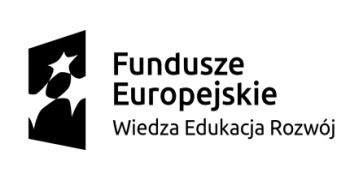 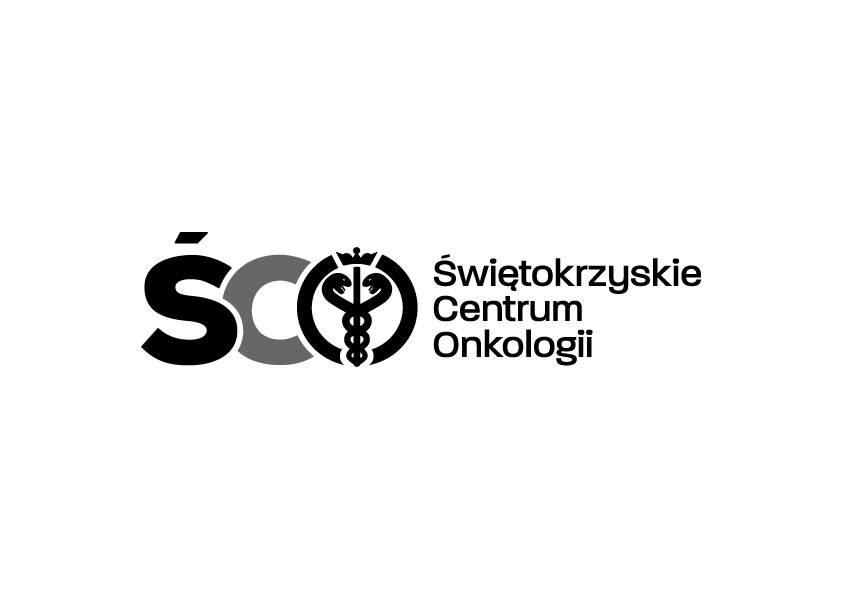 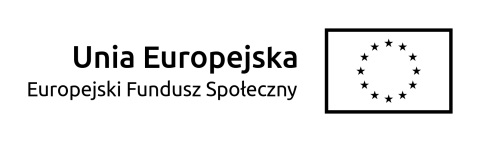 pieczęć zamawiającegooznaczenie sprawy AZP.2411.160.2020.MM							Zbiorcze zestawienie ofert złożonych w terminie Anna Opuchlik      ………………………………………                   Anna Król               ……………………………………..Maja Motyka        ……………………………………..Numer ofertyNazwa (firma) i adres wykonawcyCenanetto zł. brutto złTermin realizacji zamówieniaTermin płatnościLiczba pkt. w kryteriumCena 60%Liczba pkt. w kryteriumTermin płatności 40%Łączna ilość przyznanych punktów1.MEDI POLSKA Sp. z o.o.ul. Łabędzka 2244-121 GliwiceNetto: 40 740,00 złBrutto: 43 999,20 złdo 31.12.2021 r30 dni od daty wystawienia faktury6040100